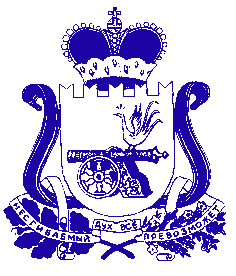 АДМИНИСТРАЦИЯМУНИЦИПАЛЬНОГО ОБРАЗОВАНИЯ«УГРАНСКИЙ РАЙОН» СМОЛЕНСКОЙ ОБЛАСТИР А С П О Р Я Ж Е Н И Еот 14.07.2021 № 241-рОб утверждении перечня массовых социально значимых государственных и муниципальных услуг, подлежащих переводу в электронный формат на территории муниципального образования «Угранский район» Смоленской областиВ целях реализации Указа Президента Российской Федерации от 21.07.2020  № 474 «О национальных целях развития Российской Федерации на период до 2030 года», письма заместителя Министра цифрового развития, связи и массовых коммуникаций Российской Федерации О.Ю. Качанова от 17.05.2021 № ОК-П13-070-18044:   Утвердить прилагаемый перечень массовых социально значимых государственных и муниципальных услуг, подлежащих переводу в электронный формат на территории муниципального образования «Угранский район»  Смоленской области.3.   Назначить Баринову Наталью Викторовну – управляющего делами Администрации муниципального образования «Угранский район» Смоленской области ответственной за перевод массовых социально значимых муниципальных услуг в электронный формат.Глава муниципального образования«Угранский район» Смоленской области                                       Н.С.Шишигина№                                                                                                                   УТВЕРЖДЕНраспоряжением Администрациимуниципального образования                       «Угранский район» Смоленской области        от 14.07.2021 № 241-рПЕРЕЧЕНЬмассовых социально значимых государственных и муниципальных услуг, подлежащих переводу в электронный форматна территории муниципального образования «Угранский район» Смоленской области№п/пНаименование массовой социально значимой государственной (муниципальной) услуги Руководитель органа исполнительной власти Смоленской области, ответственный за перевод массовой социально значимой государственной (муниципальной) услуги в электронный формат123Выдача разрешения на ввод объекта в эксплуатациюГ.Н. Морозова, начальник отдела по строительству, транспорту, связи, энергетике и ЖКХ Администрации муниципального образования "Угранский район" Смоленской областиВыдача разрешения на строительство объекта капитального строительства (в том числе внесение изменений в разрешение на строительство объекта капитального строительства и внесение изменений в разрешение на строительство объекта капитального строительства в связи с продлением срока действия такого разрешения)Г.Н. Морозова, начальник отдела по строительству, транспорту, связи, энергетике и ЖКХ Администрации муниципального образования "Угранский район" Смоленской областиНаправление уведомления о соответствии построенных или реконструированных объектов индивидуального жилищного строительства или садового дома требованиям законодательства Российской Федерации о градостроительной деятельности Г.Н. Морозова, начальник отдела по строительству, транспорту, связи, энергетике и ЖКХ Администрации муниципального образования "Угранский район" Смоленской областиНаправление уведомления о соответствии указанных в уведомлении о планируемом строительстве параметров объекта индивидуального жилищного строительства или садового дома установленным параметрам и допустимости размещения объекта индивидуального жилищного строительства или садового дома на земельном участкеГ.Н. Морозова, начальник отдела по строительству, транспорту, связи, энергетике и ЖКХ Администрации муниципального образования "Угранский район" Смоленской области Выдача градостроительного плана земельного участкаГ.Н. Морозова, начальник отдела по строительству, транспорту, связи, энергетике и ЖКХ Администрации муниципального образования "Угранский район" Смоленской областиВыдача разрешений на право вырубки зеленых насажденийГ.М. Фетисов, заместитель Главы муниципального образования «Угранский район» Смоленской области Выплата компенсации части родительской платы за присмотр и уход за детьми в государственных и муниципальных образовательных организациях, находящихся на территории соответствующего субъекта Российской ФедерацииС.А. Колобов, начальник отдела образования «Угранский район» Смоленской области Организация отдыха детей в каникулярное времяС.А. Колобов, начальник отдела образования «Угранский район» Смоленской области Перераспределение земель и (или) земельных участков, находящихся в государственной или муниципальной собственности, и земельных участков, находящихся в частной собственностиЛ.Н. Малименкова, начальник отдела имущественных и земельных отношений Администрации муниципального образования "Угранский район" Смоленской областиПредоставление разрешения на осуществление земляных работГ.Н. Морозова, начальник отдела по строительству, транспорту, связи, энергетике и ЖКХ Администрации муниципального образования "Угранский район" Смоленской областиПрисвоение адреса объекту адресации, изменение и аннулирование такого адресаГ.Н. Морозова, начальник отдела по строительству, транспорту, связи, энергетике и ЖКХ Администрации муниципального образования "Угранский район" Смоленской областиСогласование проведения переустройства и (или) перепланировки помещения в многоквартирном домеГ.Н. Морозова, начальник отдела по строительству, транспорту, связи, энергетике и ЖКХ Администрации муниципального образования "Угранский район" Смоленской областиУтверждение схемы расположения земельного участка или земельных участков на кадастровом плане территории Г.Н. Морозова, начальник отдела по строительству, транспорту, связи, энергетике и ЖКХ Администрации муниципального образования "Угранский район" Смоленской областиПредоставление земельного участка, находящегося в муниципальной собственности, или государственная собственность на который не разграничена, на торгахЛ.Н. Малименкова, начальник отдела имущественных и земельных отношений Администрации муниципального образования "Угранский район" Смоленской областиИнформационное обеспечение физических и юридических лиц на основе документов Архивного фонда Российской Федерации и других архивных документов, предоставление архивных справок, архивных выписок и копий архивных документовР.Е. Колобова, начальник архивного отдела Администрации муниципального образования "Угранский район" Смоленской области.Направление уведомления о планируемом сносе объекта капитального строительства и уведомления о завершении сноса объекта капитального строительстваГ.Н. Морозова, начальник отдела по строительству, транспорту, связи, энергетике и ЖКХ Администрации муниципального образования "Угранский район" Смоленской областиПризнание садового дома жилым домом и жилого дома садовым домом Г.Н. Морозова, начальник отдела по строительству, транспорту, связи, энергетике и ЖКХ Администрации муниципального образования "Угранский район" Смоленской областиПеревод жилого помещения в нежилое помещение и нежилого помещения в жилое помещениеГ.Н. Морозова, начальник отдела по строительству, транспорту, связи, энергетике и ЖКХ Администрации муниципального образования "Угранский район" Смоленской областиПредоставление разрешения на отклонение от предельных параметров разрешенного строительства, реконструкции объекта капитального строительстваГ.Н. Морозова, начальник отдела по строительству, транспорту, связи, энергетике и ЖКХ Администрации муниципального образования "Угранский район" Смоленской областиВыдача разрешения на установку и эксплуатацию рекламных конструкций на соответствующей территории, аннулирование такого разрешенияГ.Н. Морозова, начальник отдела по строительству, транспорту, связи, энергетике и ЖКХ Администрации муниципального образования "Угранский район" Смоленской областиВыдача разрешения на использование земель или земельного участка, которые находятся в государственной или муниципальной собственности, без предоставления земельных участков и установления сервитута, публичного сервитутаГ.Н. Морозова, начальник отдела по строительству, транспорту, связи, энергетике и ЖКХ Администрации муниципального образования "Угранский район" Смоленской областиОтнесение земель или земельных участков к определенной категории или перевод земель или земельных участков из одной категории в другуюГ.Н. Морозова, начальник отдела по строительству, транспорту, связи, энергетике и ЖКХ Администрации муниципального образования "Угранский район" Смоленской областиУстановление сервитута (публичного сервитута) в отношении земельного участка, находящегося в государственной или муниципальной собственностиГ.Н. Морозова, начальник отдела по строительству, транспорту, связи, энергетике и ЖКХ Администрации муниципального образования "Угранский район" Смоленской областиВыдача акта освидетельствования проведения основных работ по строительству (реконструкции) объекта индивидуального жилищного строительства с привлечением средств материнского (семейного) капиталаГ.Н. Морозова, начальник отдела по строительству, транспорту, связи, энергетике и ЖКХ Администрации муниципального образования "Угранский район" Смоленской областиОформление свидетельств об осуществлении перевозок по маршруту регулярных перевозок и карт маршрута регулярных перевозок, переоформление свидетельств об осуществлении перевозок по маршруту регулярных перевозок и карт маршрута регулярных перевозокГ.Н. Морозова, начальник отдела по строительству, транспорту, связи, энергетике и ЖКХ Администрации муниципального образования "Угранский район" Смоленской областиПредоставление недвижимого имущества, находящегося в государственной и муниципальной собственности, арендуемого субъектами малого и среднего предпринимательства при реализации ими преимущественного права на приобретение арендуемого имущества, в собственностьЛ.Н. Малименкова, начальник отдела имущественных и земельных отношений Администрации муниципального образования "Угранский район" Смоленской областиПодготовка и утверждение документации по планировке территории Г.Н. Морозова, начальник отдела по строительству, транспорту, связи, энергетике и ЖКХ Администрации муниципального образования "Угранский район" Смоленской областиПредоставление разрешения на условно разрешенный вид использования земельного участка или объекта капитального строительстваГ.Н. Морозова, начальник отдела по строительству, транспорту, связи, энергетике и ЖКХ Администрации муниципального образования "Угранский район" Смоленской областиУстановка информационной вывески, согласование дизайн-проекта размещения вывески Г.Н. Морозова, начальник отдела по строительству, транспорту, связи, энергетике и ЖКХ Администрации муниципального образования "Угранский район" Смоленской областиПостановка граждан на учет в качестве лиц, имеющих право на предоставление земельных участков в собственность бесплатноЛ.Н. Малименкова, начальник отдела имущественных и земельных отношений Администрации муниципального образования "Угранский район" Смоленской областиПредварительное согласование предоставления земельного участка, находящегося в государственной или муниципальной собственностиГ.Н. Морозова, начальник отдела по строительству, транспорту, связи, энергетике и ЖКХ Администрации муниципального образования "Угранский район" Смоленской областиПредоставление в собственность, аренду, постоянное (бессрочное) пользование, безвозмездное пользование земельного участка, находящегося в государственной или муниципальной собственности, без проведения торговЛ.Н. Малименкова, начальник отдела имущественных и земельных отношений Администрации муниципального образования "Угранский район" Смоленской областиПредоставление земельного участка, находящегося в государственной или муниципальной собственности, в собственность бесплатноЛ.Н. Малименкова, начальник отдела имущественных и земельных отношений Администрации муниципального образования "Угранский район" Смоленской областиПринятие на учет граждан в качестве нуждающихся в жилых помещенияхГ.М. Фетисов, заместитель Главы муниципального образования «Угранский район» Смоленской областиПредоставление жилого помещения по договору социального наймаГ.М. Фетисов, заместитель Главы муниципального образования «Угранский район» Смоленской областиПрием заявлений о зачислении в государственные и муниципальные образовательные организации субъектов Российской Федерации, реализующие программы общего образованияС.А. Колобов, начальник отдела образования «Угранский район» Смоленской областиУстановление опеки, попечительства (в том числе предварительные опека и попечительство), патроната, освобождение опекуна (попечителя) от исполнения им своих обязанностейС.А. Колобов, начальник отдела образования «Угранский район» Смоленской областиНазначение ежемесячной выплаты на содержание ребенка в семье опекуна (попечителя) и приемной семьеС.А. Колобов, начальник отдела образования «Угранский район» Смоленской областиНазначение и выплата единовременного пособия при передаче ребенка на воспитание в семьюС.А. Колобов, начальник отдела образования «Угранский район» Смоленской областиПостановка на учет и направление детей в образовательные учреждения, реализующие образовательные программы дошкольного образованияС.А. Колобов, начальник отдела образования «Угранский район» Смоленской области